Rock and Walworth Comprehensive Family Services, Inc.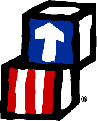 Head Start/Early Head Start,    53511  Phone: (608) 299-1500      Fax: (608) 299-1629Pregnancy Health History and Nutrition Screening Name: _____________________________________________	Date:   ______________________ cc: _____________Primary Care Physician: ______________________________________ Clinic: _________________________________Prenatal Care Physician: ______________________________________ Clinic: _________________________________Dentist: ___________________________________________________ Clinic: _________________________________Insurance:        None 	 Badger Care/HMO ______________________         Private/HMO: _______________________Due Date: _______________ Date of last prenatal exam: ___/___/___ Date of last dental exam? ___/____/___How many pregnancies have you had prior to this one? ________        Dates of last pregnancy: ____________Number of children/ages: _____/________Have you ever experienced a high-risk pregnancy?       Yes        NoHas your Dr. shared concerns that this could be a high-risk pregnancy?           Yes          NoAre you currently taking prenatal vitamins?     Yes      No    Are they prescribed by your Doctor?      Yes       NoDo you have allergies?          Yes         No   Allergies to: ____________________________________________Have you, or are you experiencing any of the following health concerns?	         								History of:	                              Currently:      Asthma			 					□ Yes   □ No    			□ Yes   □ No        Ulcers or other stomach problems?					□ Yes   □ No  			□ Yes   □ No        Diabetes?								□ Yes   □ No  			□ Yes   □ No        Heart Problems?							□ Yes   □ No  			□ Yes   □ No       High blood pressure?							□ Yes   □ No  			□ Yes   □ No        Seizures?								□ Yes   □ No  			□ Yes   □ No       Thyroid disease							□ Yes   □ No    			□ Yes   □ No          Sexually transmitted diseases					□ Yes   □ No    			□ Yes   □ No          Other? _____________________					□Yes    □ No  			□ Yes   □ No  .   How many servings do you eat from the following food groups each day?	Are you currently participating in WIC? ________    Do you plan to breastfeed?          Yes          NoHave you breastfed before?          Yes           No       Did you have trouble or concerns?        Yes         NoIf yes, what were your concerns? _____________________________________________________________?Would you like information about or support with breastfeeding?      Yes        NoWhat did you weigh prior to pregnancy? ________             Height: _________ Current weight:  _________Are you concerned about your weight?        Yes       No   If so, why? __________________________________How is your appetite? _______________________________________________________________________How often do you eat during the day?  ________times.   Is this typical?       Yes        NoAre you avoiding or has your Dr. recommended you avoid any foods, and if so what foods? _______________Have you, or have you had the desire to eat non-food items like clay, dirt, ice? _________________________Have you discussed physical activity with your doctor? ____________________________________________What physical activity do you currently do? ______________________________________________________ _______________________________________________________________________	________________________Participant Signature: 											Date:Type of complication:Dates of pregnancy:Bed rest needed?# of days needed?Baby born at due date or premature?Baby weighed?1234Names of prescription medications currently taking:Names of over the counter medications currently taking:11223344What:How much/how often?When?Are you currently smoking?Are you currently drinking beer, wine or hard liquor?Are you being exposed to 2nd hand smoke?Have you or are you using recreational or street drugs?              Food Group     NoYes             If yes,  # of servingsMilk, Yogurt & Cheese GroupVegetable GroupFruit GroupMeat, Poultry, Fish, Dry Beans, Eggs & Nuts GroupBread, Cereal, Rice and Pasta GroupFats, Oils and SweetsWater      City water? _____      Well water? _____My favorite food is:My favorite food is:My favorite food is:My favorite food is: